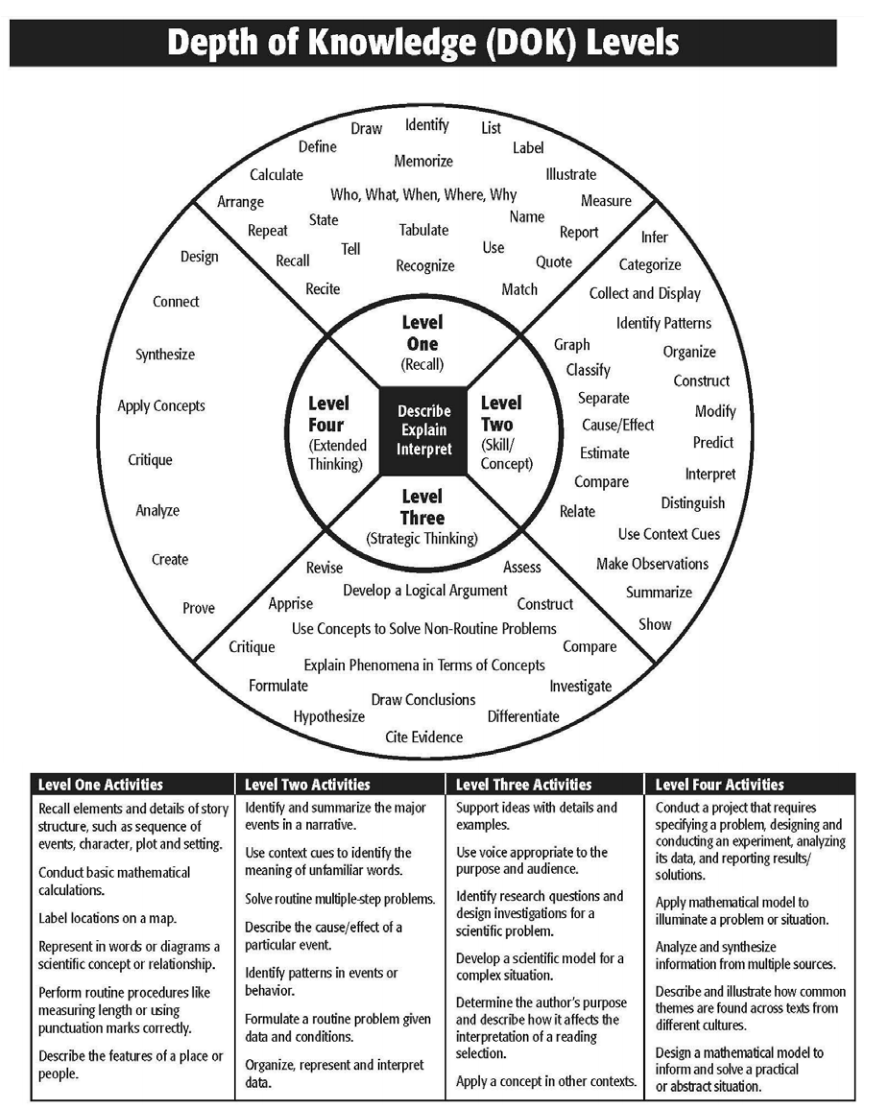 DOK Question StemsFrom Depth of Knowledge – Descriptors, Examples and Question Stems for Increasing Depth of Knowledge in the Classroom Developed by Dr. Norman Webb and Flip Chart developed by Myra CollinsDOK 1Can you recall______? When did ____ happen? Who was ____? How can you recognize____? What is____? How can you find the meaning of____? Can you recall____? Can you select____? How would you write___? What might you include on a list about___? Who discovered___? What is the formula for___? Can you identify___? How would you describe___? DOK 2Can you explain how ____ affected ____? How would you apply what you learned to develop ____? How would you compare ____? Contrast_____? How would you classify____? How are____alike? Different? How would you classify the type of____? What can you say about____? How would you summarize____? How would you summarize___? What steps are needed to edit___? When would you use an outline to ___? How would you estimate___? How could you organize___? What would you use to classify___? What do you notice about___? DOK 3How is ____ related to ____? What conclusions can you draw _____? How would you adapt____to create a different____? How would you test____? Can you predict the outcome if____? What is the best answer to ___? Why? What conclusion can be drawn from these three texts? What is your interpretation of this text? Support your rationale. How would you describe the sequence of____? What facts would you select to support____? Can you elaborate on the reason____? What would happen if___? Can you formulate a theory for___? DOK 4Investigate and draw conclusions about how _____ impacts the world today.How would you adapt _____ to create ____ that would be applicable in the real world? Design _____ to improve _____What information can you gather to  support your idea about___? If you researched _____ and ____ from different time periods, would you find _____?Justify why you agree with ______.______’s perspective of _______ is similar/different to _______’s perspective of ________ because _________.The theme of ______ is present in the text ______ and ______ which shows that both authors value ________.